§524.  Promotion feesIn addition to the requirements set by rule pursuant to section 523, a promoter of a mixed martial arts, Muay Thai, kickboxing or boxing competition, exhibition or event authorized under this chapter must pay a fee set by the authority in advance of the mixed martial arts, Muay Thai, kickboxing or boxing competition, exhibition or event.  A promoter who fails to pay the fee required pursuant to this section is prohibited from promoting the competition as well as any further competitions, exhibitions or events held under this chapter until the fee and any penalties are paid in full or satisfactory arrangements are made with the authority.  [PL 2023, c. 152, §8 (AMD).]SECTION HISTORYPL 2009, c. 352, §2 (NEW). PL 2011, c. 305, §6 (AMD). PL 2023, c. 152, §8 (AMD). The State of Maine claims a copyright in its codified statutes. If you intend to republish this material, we require that you include the following disclaimer in your publication:All copyrights and other rights to statutory text are reserved by the State of Maine. The text included in this publication reflects changes made through the First Regular and First Special Session of the 131st Maine Legislature and is current through November 1, 2023
                    . The text is subject to change without notice. It is a version that has not been officially certified by the Secretary of State. Refer to the Maine Revised Statutes Annotated and supplements for certified text.
                The Office of the Revisor of Statutes also requests that you send us one copy of any statutory publication you may produce. Our goal is not to restrict publishing activity, but to keep track of who is publishing what, to identify any needless duplication and to preserve the State's copyright rights.PLEASE NOTE: The Revisor's Office cannot perform research for or provide legal advice or interpretation of Maine law to the public. If you need legal assistance, please contact a qualified attorney.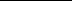 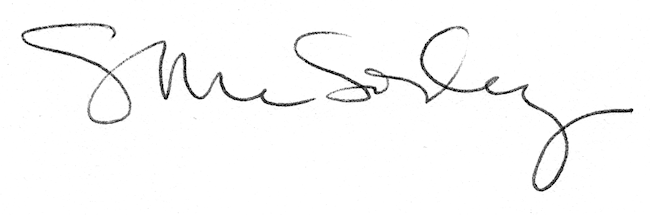 